Why I shouldn’t Declaw my cat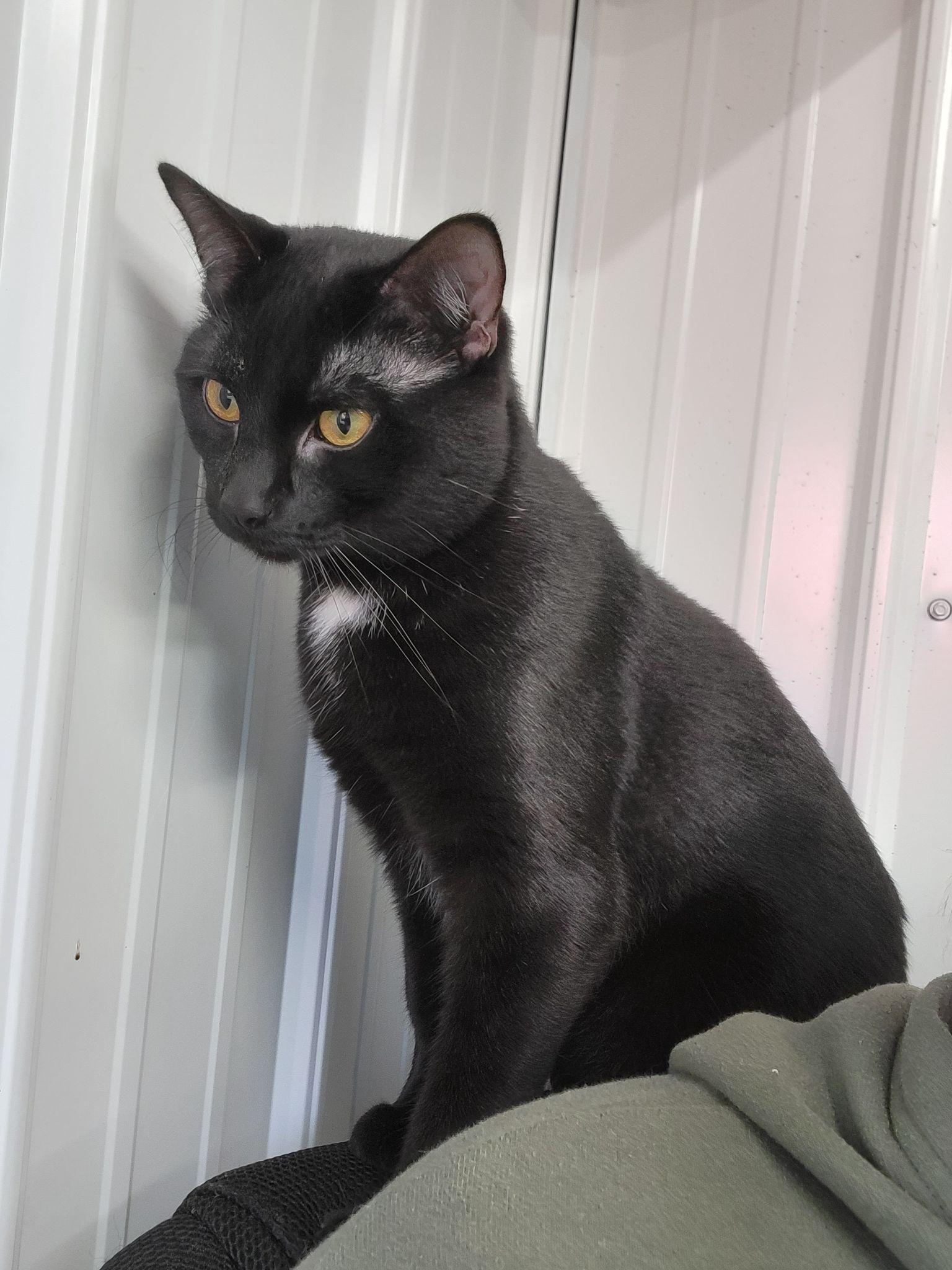 www.smileysrescues.comsid@smileysrescues.comBehavioral Issues w/ DeclawAlthough it does not happen to all, many cats experience extreme physical pain and will not use the litter box and urinate outside the box. Other Methods Besides Declawing Nail Caps-  amazon, chewy & pet storesFeliway Deterrent Spray- amazon, chewyGet a scratching post- found everywhereFeline Deterrent Tape- amazonClipping - this is a great no-cost option. Be very careful when you are first trying this to never clip too much. What does declawing do to my cat?Pain, Pain, and more PainDeclawing is a surgical procedure that involves amputation of the last bone in the knuckle of each toe on your cat.                                                                                       Declawed cats are much more likely to bite (using this as their only defense).They are much more likely to not use the litter box anymore.  Out of pain they begin to urinate wherever is comfortable. Cats are not able to defend themselves as effectively. Claws are a cat's natural defense mechanism. When claws are removed they are not able to defend themselves if they accidentally get outside. 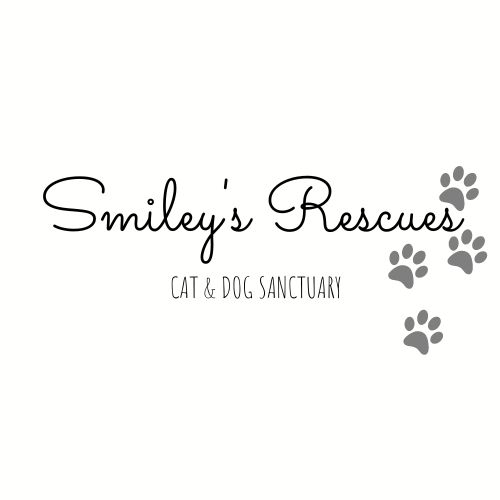 